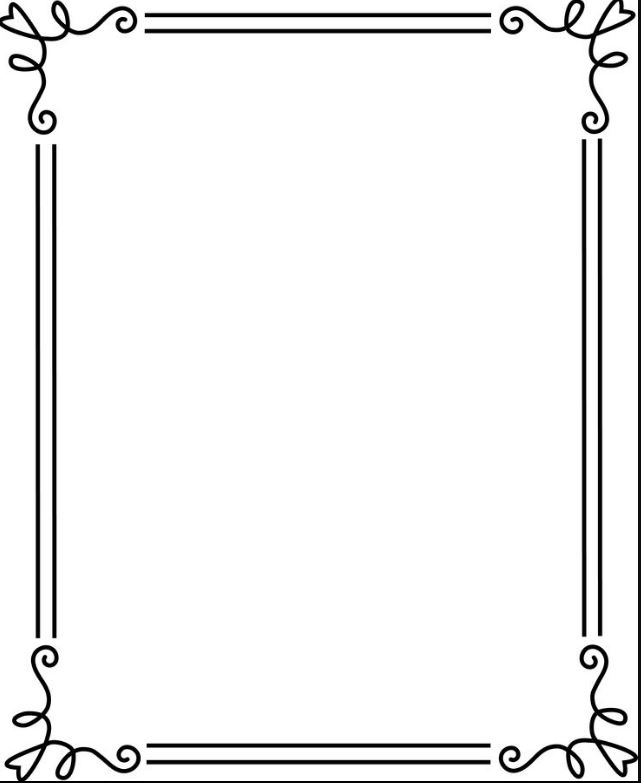 　　　　　主催：特定非営利活動法人　シニアの再チャレンジを支援する会６月からスタートする、「修了論文作成の為のパソコン講座」の無料説明会です。講座の特徴は、ご自身のパソコンで学び、修了論文経験者からの支援が期待出来ます。１．募集要項　★ＷｉｎｄｏｗｓノートＰＣ（ワード・エクセル・パワポ）をお持ちで、初心者の方。文字入力が出来、メール・インターネットの体験者★講座会場は、事前説明会と同じ場所。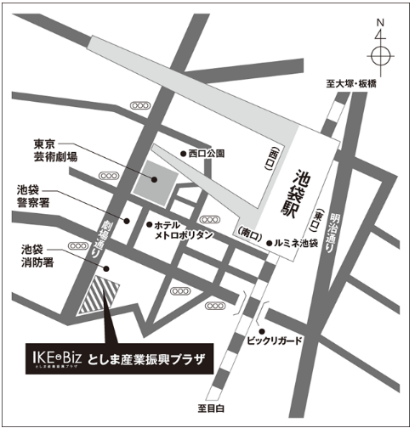 　　　２．日時・会場（どちらかに参加下さい）会場：ＩＫＥbiz４F会議室　〒171－0021東京都豊島区西池袋2-37-4　　　３．講座概要（6月６日～10月末、毎木曜日の午前。除く夏季休暇中））※テーマ単位の受講は可能ですが、必ずワードは受講下さい。４．参加申し込み先※お名前・連絡先（電話番号とメールアドレス）は必ずお伝え下さい。　　　　　　　℡：０９０－１２６１－４１６５（小宮山）・０８０－９２９１－３２０５（松田）　　　　　　　メール：rearts2019@gmail.com５月２２日（水）１０：３０am~１２：００５月３０日（木）同上テーマと受講料カリキュラムワード（４回）受講料6,000円①文字入力・文章作成②図表・写真・EXCEL表・グラフを入れる・印刷・PDFへの変換 、練習問題エクセル（３回）受講料４,500円Excel 表計算の基礎と練習問題（作表・図表・グラフ・印刷・PDF変換）パワーポイント（４回）受講料6,000円パワーポイントの基本操作・機能紹介・発表会グーグル・写真加工（４回）受講料6,000円Google機能（メール・クラウド）・写真加工